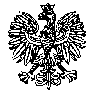 KOMENDA WOJEWÓDZKA POLICJIz siedzibą w RadomiuSEKCJA ZAMÓWIEŃ PUBLICZNYCH26-600 Radom, ul. 11 Listopada 37/59                  Radom, dnia 22.11.2021r.ZP –  1763/21RTJ – 61/21     Egz. pojedynczy WYKONAWCYWYJAŚNIENIA  I ZMIANA TREŚCI  SWZZakup wraz z dostarczeniem materiałów informatyczno-teletechnicznych, łącznościowych, monitoringowych, eksploatacyjnych do sprzętu komputerowego i modernizacji sieci teletechnicznej LAN dla potrzeb jednostek Policji garnizonu mazowieckiego – nr postępowania 41/21Zamawiający Komenda Wojewódzka Policji zs. w Radomiu w związku z zapytaniami Wykonawców wyjaśnia treść Specyfikacji Warunków Zamówienia  w następującym zakresie:Pytanie nr 1Witam, 
mam pytanie do Zadanie 3
12 Szybko Złącze 230V 1,5-2,5mm2 w opakowaniu min. 100szt.
Czy Zamawiający ma na myśli SZYBKOZŁĄCZE Z CYNĄ 1,5-2,5MM2/ 100SZT. czy SZYBKOZŁĄCZE TERMOKURCZLIWE Z KLEJEM 1,5-2,5MM lub proszę wskazać symbol/typ wymaganych szybkozłączy.Odpowiedz na pytanie nr 1 Zamawiający nie miał na myśli obu podanych typów w zapytaniu. Jeśli intencją zamówienia byłyby takie typy zostało by one opisane.  Nas interesują szybko-złączki np. typu   dwu,  trzy,  i  ewentualnie cztero – pinowe wciskane bądź zaciskane  zgodne  z OPZ zadanie 3 pozycja 12.Pytanie nr 2 Zadanie 2 Poz. 1 Taśma izolacyjna: materiałowa lub PCV szer. 2-3cm /dł. min. 15mCzy Zamawiający dopuszcza taśmę o najbardziej typowym rozmiarze szer.19mm dł. 20m?Poz. 10 Koszulki termokurczliwe : zestaw w pudełku 1,5mm, 2,5mm, 4mm, 6mm, 10mm, 13mm o długości 90-100mm (min. po 6 szt. każdego rodzaju w zestawie)Najbardziej typowy zestaw zawiera jak poniżej:W skład zestawu wchodzą następujące rurki termokurczliwe o długości 100 mm:rura 1,5 mm czarna 30 szt.rura 2,5 mm czarna 30 szt.rura 4 mm czarna 20 szt.rura 6 mm czarna 10 szt.rura 10 mm czarna 6 szt.rura 13 mm czarna 4 szt.Czy Zamawiający dopuszcza w/w zestaw?Odpowiedz na pytanie nr 2 Zamawiający dopuszcza taśmę o takim wymiarowaniu oraz zamawiający dopuszcza taki zestaw ilościowy.Pytanie nr 3Zadanie 3 Poz. 3 Wtyk   RJ-45 rodzaj 8PC8C kat 5 w opakowaniu min. 100szt.Czy Zamawiający dopuszcza wtyki kat. 5e?Czy wtyki mają być UTP czy FTP?Odpowiedz na pytanie nr 3Zamawiający dopuszcza kat. 5e,  wtyki winny być UTP.Pytanie nr 4Zadanie 4 Poz. 7 i 8 Kołki montażoweJakiego typu kołków Zamawiający oczekuje – zwykłe kołki rozporowe z wkrętem i koszulką czy kołki 
do szybkiego montażu?Odpowiedz na pytanie nr 4Zamawiający oczekuje kołki rozporowe z wkrętem i koszulką (nie do szybkiego montażu).Pytanie nr 5Zadanie 5Poz. 1 i 2  Światłowód J24( kompletny) między szafowy wraz ze skrzynkami zapasu + patchpanele zakończenia LC/UPCProsimy o dokładne wyspecyfikowanie ilości wchodzących w skład zestawu:Światłowód J24( kompletny) zakończenia LC/UPC – czy Zamawiający ma na myśli prefabrykowany multipatchcord na kablu uniwersalnym SM 24J zakończony z każdej strony 24 złączami LC/UPC? Jaka długość wyprowadzonych włókien? Czy włókna zakończone na równo?Jaka ilość skrzynek zapasu? Czy Zamawiający dopuszcza stelaż zapasu z pokrywą czy wymaga pełnej skrzynki zapasu?Czy Zamawiający dopuszcza Przełącznicę światłowodową 12xLC duplex 19" 1U z płytą czołową oraz akcesoriami montażowymi (dławiki, opaski), wysuwalną? Czy przełącznica ma być wyposażona w 12 szt. adapterów SM LC/UPC duplex i 24 szt. pigtaili SM LC/UPC 2m?Prosimy o wyspecyfikowanie wymaganego wyposażenia przełącznic.Jaka ilość ma być przełącznic?Poz. 5, 6, 7 Patchcordy RJ45Czy Patchcordy mają być UTP czy F/UTP?Odpowiedz na pytanie nr 5Każde z połączeń ma być zrealizowane z wykorzystaniem 2 kompletnych przełącznic z 12 adapterami SM LC/UPC duplex, 24 pigtailami SM LC/UPC 2m, organizerem spawów oraz jedną pełną skrzynką zapasu.Łącznie 4 kompletne przełącznice i 2 pełne skrzynki zapasu.Zamawiający oczekuje Patchcordy UTP.Pytanie nr 6Zadanie 6Poz. 1 i 3  Gniazdo komputerowe kompletne Kat 6 2x RJ 45 Czy gniazda mają być UTP czy FTP?Poz. 2 i 4 Ramka podwójna do gniazdaDo jakiego systemu puszek mają być ramki 45x45mm?Czy chodzi o Ramki maskujące 2M  (4-modułowe)?Odpowiedz na pytanie nr 6Zamawiający oczekuje gniazd UTP.Zamawiający oczekuje ramki maskujące pasujące do wyspecyfikowanych gniazd  (muszą być spójne                        z gniazdami, tj. pasować do kompletu wchodzącego w skład gniazda komputerowego RJ45).Pytanie nr 7  Zadanie 7Poz. 1 Patchpanel 24 porty RJ45(gniezdniki typu keystone)  KRONE 6Czy patchpanele mają być wyposażone w moduły RJ45 kat.6? UTP czy FTP?Odpowiedz na pytanie nr 7Zamawiający oczekuje Patchpanel 24 porty RJ45(gniezdniki typu keystone)  KRONE 6 kat 6 UTP.Pytanie nr 8Dla zadania nr pozycja 17 Zamawiający wymaga wydajności procesora w teście PassMark CPU Mark min. 9000 punktów. Ponieważ wynik testu jest w czasie wartością zmienną według jakiej zasady Zamawiający ma zamiar weryfikować wydajność procesora (np. procesor i3-10100 w dniu dzisiejszym posiada wartość 8826 a w dniu 18.10.2021 posiadał wartość 9155)Odpowiedz na pytanie  nr 8W związku ze zmienną wartością parametru wynik w teście PassMark CPU – Zamawiający informuje, że procesor będzie musiał spełniać ten parametr na dzień otwarcia ofert.Pytanie nr 9Ponieważ Zamawiający oczekuje dostawy gotowego zestawu koszulek to czy Zamawiający dopuści zestaw składający się:
Zestaw w kolorze czarnym zawiera 100 sztuk koszulek:

1,5 mm czarne 30szt.; 
2,5 mm czarne 30szt.;
4 mm czarne 20szt.; 
6 mm czarne 10szt.;
10 mm czarne 6szt.;
13 mm czarne 4szt.Odpowiedz na pytanie  nr 9Odpowiedz na pytanie zawarta jest w  odpowiedzi na pytanie nr 2W związku z dokonanymi wyjaśnieniami Zamawiający dokonuje zmiany terminu składania ofert na dzień 25.11.2021r. godzina 10:00 w związku z czym ulegają zmianie zapisy treści SWZ: pkt X. Termin związania ofertą otrzymuje brzmienie: 1. Wykonawca jest związany ofertą od dnia upływu terminu składania ofert, przy czym pierwszym dniem terminu związania ofertą jest dzień, w którym upływa termin składania ofert do dnia 24.12.2021r. pkt XIV. Sposób oraz termin składania ofert ppkt 8 otrzymuje brzmienie: Ofertę wraz z wymaganymi załącznikami należy złożyć w terminie do dnia 25.11.2021r. do godziny 10:00. pkt XV. Termin otwarcia ofert otrzymuje brzmienie: Otwarcie ofert nastąpi w dniu 25.11.2021r. o godzinie 10:05 za pośrednictwem PlatformyPozostałe zapisy SWZ pozostają bez zmian.Z poważaniem          										 Kierownik Sekcji Zamówień Publicznych   									         KWP zs. w Radomiu     									             Justyna KowalskaInformację umieszczono na stronie prowadzonego postępowania  pod adresem https://platformazakupowa.pl/pn/kwp_radom  w dniu 22.11.2021r.Wyk. egz. poj.dokument wytworzył : Małgorzata Wójcik